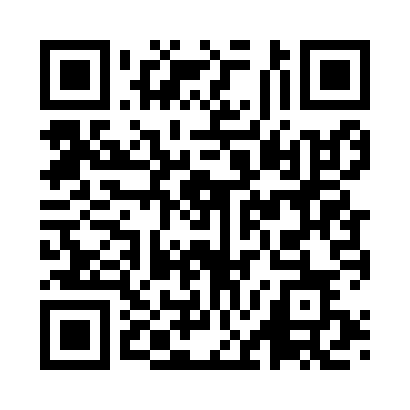 Prayer times for Arsita, ItalyWed 1 May 2024 - Fri 31 May 2024High Latitude Method: Angle Based RulePrayer Calculation Method: Muslim World LeagueAsar Calculation Method: HanafiPrayer times provided by https://www.salahtimes.comDateDayFajrSunriseDhuhrAsrMaghribIsha1Wed4:095:591:026:008:059:482Thu4:085:581:026:008:069:503Fri4:065:571:026:018:079:514Sat4:045:551:026:018:089:535Sun4:025:541:026:028:109:556Mon4:005:531:016:038:119:567Tue3:585:521:016:038:129:588Wed3:565:501:016:048:1310:009Thu3:545:491:016:058:1410:0110Fri3:535:481:016:058:1510:0311Sat3:515:471:016:068:1610:0512Sun3:495:461:016:068:1710:0613Mon3:475:451:016:078:1810:0814Tue3:465:441:016:088:1910:1015Wed3:445:431:016:088:2010:1116Thu3:425:421:016:098:2110:1317Fri3:415:411:016:098:2210:1418Sat3:395:401:016:108:2310:1619Sun3:385:391:016:118:2410:1820Mon3:365:381:016:118:2510:1921Tue3:345:371:026:128:2610:2122Wed3:335:361:026:128:2710:2223Thu3:325:361:026:138:2810:2424Fri3:305:351:026:138:2910:2525Sat3:295:341:026:148:3010:2726Sun3:275:331:026:158:3110:2827Mon3:265:331:026:158:3210:2928Tue3:255:321:026:168:3310:3129Wed3:245:321:026:168:3410:3230Thu3:235:311:036:178:3410:3431Fri3:225:301:036:178:3510:35